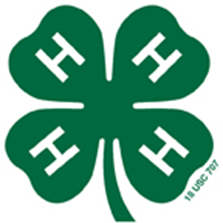 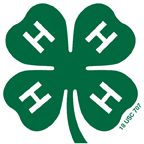 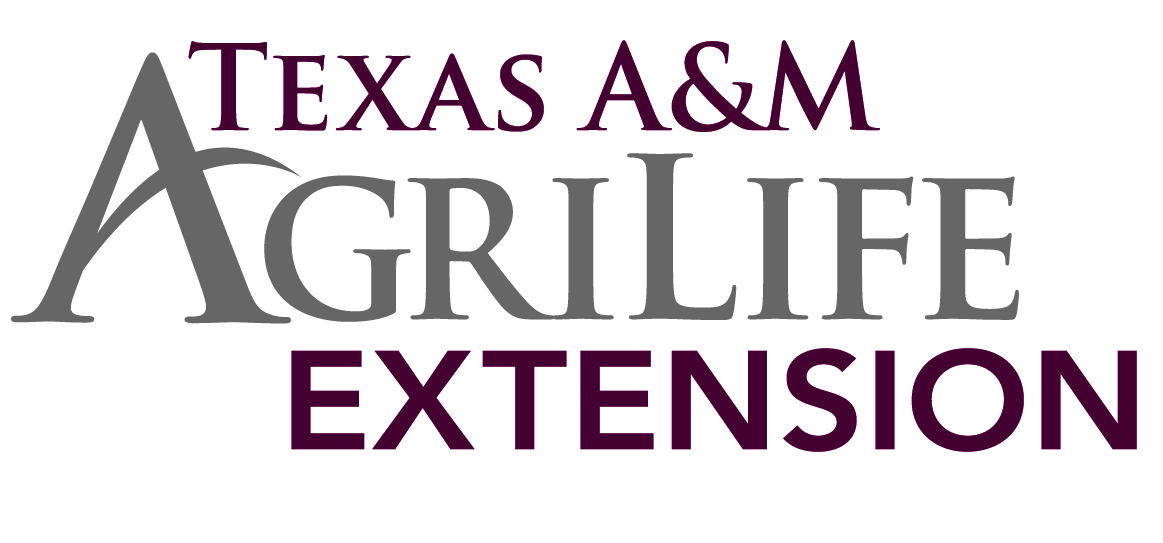 4-H FACTSWhat is 4-H? 4-H is a national organization which helps young people develop life-long knowledge and skills to become engaged citizens.  Through 4-H, youth are also taught how to meet the diversities and challenges of today’s society by bringing together youth and adults to design programs that will teach skills for living. 4-H is truly a model of the “learning by doing” teaching concept.  It reaches people in their own communities with delivery methods suitable to their needs. 4-H also helps to provide opportunities for families and communities to develop stronger bonds. The 4-H program is a voluntary, non-formal, educational program offered to all youth regardless of race, color, national origin, residence, or handicap. The Texas 4-H and Youth Development Program is conducted by Texas AgriLife Extension Service, which is a part of the Texas A&M University System. County and district 4-H programs are directed by Extension staff that also provides training and support to volunteers who work with 4-H members. The Texas 4-H and Youth Development Program serves youth in all 254 counties in Texas. Young people in 4-H learn about citizenship, leadership, foods and nutrition, healthy lifestyles, veterinary science, mechanics and technology, horticulture, agriculture, and other subjects.  To teach young people about these subjects, the 4-H program uses the learn-by-doing method of instruction.  The 4-H project that each member selects according to his/her interest and ability is the program’s cornerstone.  Projects involve setting goals and evaluating progress.  The skills and knowledge learned in 4-H project work help members become more engaged individuals and citizens.What are the four “H’s”?The four “H’s” are explained in the organization’s pledge, which every 4-H’er should know:I pledgeMy Head to clearer thinking,My Heart to greater loyalty,My Hands to larger service andMy Health to better living forMy club, my community, My country and my world.The 4-H Motto is “TO MAKE THE BEST BETTER” and the 4-H  Slogan is “LEARN BY DOING”.  Who are 4-H members?You might hear that 4-H is for kids who live on farms.  That was true in the past, but there are 4-H clubs all over the country with members who have never seen a cow or a chicken!Today’s 4-H’ers are boys and girls between 3rd and 12th grades.  They live on farms, in suburban neighborhoods, and in cities.  They join 4-H because it is fun, it provides opportunities to work and play with friends, to learn about and do interesting things, and to develop leadership skills. How much does it cost? 4-H has a participation costs of $20 (before November 1st of each year) to $25 (November 1st and after) to join.  Some projects might cost something to get started— like, if you want to do photography, you’ll need a camera and money to get pictures developed.How do you join 4-H? Call your county office of Texas A&M AgriLife Extension, they can tell you what to do.  Or, go to:http://texas.4honline.com .  Your local contacts for Texas A&M AgriLife Extension are as follows:Hopkins County Extension Office:Johanna Hicks 		– County Extension Agent – Family and Consumer Sciences	jshicks@ag.tamu.eduMario Villarino 	– County Extension Agent – Ag and Natural Resources	Mario.Villarino@ag.tamu.eduBarbara Sanders 	- Office Administrator 	bsanders@ag.tamu.eduPhone Number: 	903-885-3443Office Address:		1200-B W. Houston			P.O. Box 518			Sulphur Springs, TX 754834-H Clubs in Hopkins County:  (You may choose the one that best suits you!)Dike 4-H:  meets 1st Saturday of each month at Dike Community Center, 10:00 a.m.  Contact Margarett McDonald – 903-945-2623 Infinity 4-H: meets 2nd Monday of each month at the Hopkins County Extension Office, 6:00 p.m.Contact Jeremy Bridges – 903-439-4658 orKathy Lennon – 903-440-2452Miller Grove 4-H: meets 1st Tuesday of each month at Miller Grove School, 3:30 p.m.Contact Farri George – 903-485-3041orCherri Bessonett – 903-459-3730Paws 4-H:  meets at the Sulphur Springs Elementary School (grades 3&4), 3:15 p.m. - Contact Shelby Gibson – 903-243-4249 (dates for 2016/2017: 10/27, 12/5, 1/26, 2/23-25, 3/30, 4/27) Arbala Harvest 4-H:  meets 4th Monday at the Arbala Community Center, 6:00 p.m.Contact Ginger Bartley – 903-438-6126